ACTIVITE AVIRON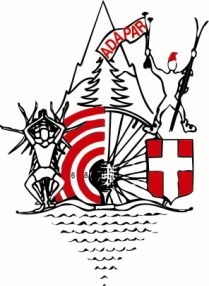 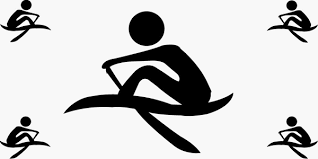 BULLETIN D’INSCRIPTION – Session Printemps 2022A renvoyer au secrétariat de l’ADAPAR avant le jeudi 14 avril 2022.NOM 	: ………………………………….Prénom	:  ………………………………..N° licence	: …………………………Téléphone : …………………………Email		: ……………………………………Souhaite participer à la session Aviron du Printemps 2022	du mercredi 4 mai au mercredi 29 juin 2022 - 9 séances (15 €/séance).Participera aux séances suivantes :Atteste savoir nager		                     Mercredi 09h30 -11h30Mercredi 09h30 -11h30PrésentSéance n° 1mercredi 4 mai 2022Séance n° 2mercredi 11 mai 2022Séance n° 3mercredi 18 mai 2022Séance n° 4mercredi 25 mai 2022Séance n° 5mercredi 1 juin 2022Séance n° 6Mercredi 8 juin 2022Séance n° 7Mercredi 15 juin 2022Séance n° 8Mercredi 22 juin 2022Séance n° 9mercredi 29 juin 20229 séances9 séances